Antrag auf gastweisen Schulbesuch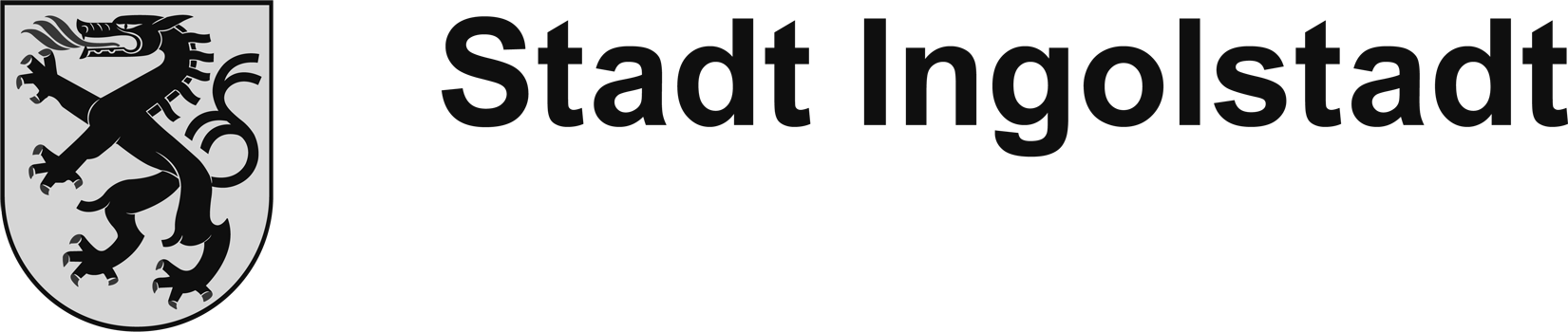 nach Art. 43 BayEUGA.) Ich/wir beantrage/n für das KindName				   Vorname		           	    Geburtsdatum         Geschlechtzuständige Sprengelschule 							  momentane Jahrgangstufeden gastweisen Schulbesuch in der Schuleab						          in der JahrgangsstufeDer gastweise Schulbesuch wird aus folgendem zwingenden persönlichen Grund im Sinne desArt. 43 Abs. 1 S. 1 BayEUG beantragt:1.)Das Kind ist während des laufenden Schuljahres umgezogen bzw. wird noch im Laufe des kommenden Schuljahres umziehen und soll in seiner gewohnten Klassengemeinschaft bleibenKopie des Mietvertrages oderKopie des Kaufvertrages oderAnmeldebestätigung der Meldebehörde	ist dem Antrag beizulegenDas Kind wird im kommenden Schuljahr umziehen und soll bereits vor dem Umzug die neue Schule besuchen.Kopie des Mietvertrages oderKopie des Kaufvertrages oderAnmeldebestätigung der Meldebehörde	ist dem Antrag beizulegen2.)Ich bin/Wir sindals Alleinerziehende(r)als Elternpaarberufstätig und deshalb verhindert, das Kind außerhalb der Unterrichtszeit selbst zu betreuen.Das Kind soll daher im Gastschulsprengel betreut werden:bei einer BetreuungspersonArbeitsbestätigung des/der Erziehungsberechtigten, bei dem das Kind lebt und eine unterschriebene Bestätigung der Betreuungsperson, mit Angabe der Adresse der Betreuungspersonsind dem Antrag beizulegen (bitte verwenden Sie die beiliegenden Vordrucke)im Gastschulsprengel einen Hort besuchen, da der Hort an der Sprengelschule nicht mehr aufnahmefähig istZusage des Hortes bei der GastschuleBestätigung des Hortes der Sprengelschule über mangelnde Aufnahmefähigkeitsind dem Antrag beizulegen (bitte verwenden Sie die beiliegenden Vordrucke)3.)Die/der Schwester/Bruder des Kindes besucht bereits die gleiche Grundschule als Gastschule.Name, Vorname der Schwester/des Bruders				 	  Klasse4.)sonstige wichtige persönliche Gründe:Allgemeine Datenschutzhinweise:Die Datenverarbeitung ist ausschließlich auf die Antragsbearbeitung des Gastschulantrages beschränkt. Rechtsgrundlagen der Verarbeitung sind:Art. 6 Abs. 1 Buchstabe e  DSGVO, Art. 85 Abs. 2 Satz 1 BayEUG,  Art. 43 BayEUGName und die Kontaktdaten der Verantwortlichen (Art. 13 Abs. 1 Buchstabe a DSGVO)
Stadt Ingolstadt, Rathausplatz 4, 85049 Ingolstadt, Tel 0841/305-0 
stadtverwaltung@ingolstadt.de
Kontaktdaten des behördlichen Datenschutzbeauftragten (Art. 13 Abs. 1 Buchstabe b DSGVO) Stadt Ingolstadt, Rathausplatz 4, 85049 Ingolstadt
datenschutz@ingolstadt.deWeitergehende Informationen sind auf der Internetseite www.ingolstadt.de/Datenschutz unter dem Punkt Datenschutzerklärung abrufbar.B.) Stellungnahme der abgebenden Schule (Sprengelschule)einverstandennicht einverstandenBegründung:______________________					___________________________________Ort, Datum							Stempel der Schule, UnterschriftC.) Stellungnahme der aufnehmenden Schule (Gastschule)einverstandennicht einverstandenBegründung:______________________					___________________________________Ort, Datum							Stempel der Schule, UnterschriftD.) Stellungnahme der Gastschulgemeinde (nur bei landkreisübergreifenden Anträgen)einverstandennicht einverstandenBegründung:______________________					___________________________________Ort, Datum							Stempel der Gemeinde, UnterschriftStadt IngolstadtSchulverwaltungsamtLudwigstr. 3085049 IngolstadtBestätigung des Arbeitgebers zur Vorlage beim Schulverwaltungsamt der Stadt Ingolstadtbetrifft: Antrag auf gastweisen Schulbesuch nach Art. 43 BayEUGHiermit wird von der Firma____________________________________________bestätigt, dass Herr……………………… seit/ab________________in unserem Betrieb mit einer wöchentlichen Arbeitszeit von _________Stunden beschäftigt ist. Die genaue Arbeitszeit beträgt derzeit von______________bis______________. ________________________					_____________________________Ort, Datum								Firmenstempel, Unterschrift(bitte abschneiden)Stadt IngolstadtSchulverwaltungsamtLudwigstr. 3085049 IngolstadtBestätigung des Arbeitgebers zur Vorlage beim Schulverwaltungsamt der Stadt Ingolstadtbetrifft: Antrag auf gastweisen Schulbesuch nach Art. 43 BayEUGHiermit wird von der Firma____________________________________________bestätigt, dass Frau……………………….seit/ab________________in unserem Betrieb mit einer wöchentlichen Arbeitszeit von _________Stunden beschäftigt ist. Die genaue Arbeitszeit beträgt derzeit von______________bis______________. ________________________					_____________________________Ort, Datum								Firmenstempel, UnterschriftStadt IngolstadtSchulverwaltungsamtLudwigstr. 3085049 IngolstadtBestätigung der Betreuungsperson/Hort/Kindertagesstätte zur Vorlage beim Schulverwaltungsamt der Stadt Ingolstadtbetrifft: Antrag auf gastweisen Schulbesuch nach Art. 43 BayEUGHiermit wird bestätigt, dass das Kind__________________________________________nach der Schule von Herrn/Frau________________________________________________________________________ bzw. dem Hort/Kindergarten____________________________________________________ betreut wird.Adresse:_____________________________________________________________________________.________________________					_____________________________Ort, Datum								Unterschrift, ggf. Stempel(bitte abschneiden)Stadt IngolstadtSchulverwaltungsamtLudwigstr. 3085049 IngolstadtBestätigung des Horts/Kindertagesstätte der Sprengelschule zur Vorlage beim Schulverwaltungsamt der Stadt Ingolstadtbetrifft: Antrag auf gastweisen Schulbesuch nach Art. 43 BayEUGHiermit wird bestätigt, dass in der Betreuungseinrichtung_______________________________________leider keine Möglichkeit mehr besteht, das Kind____________________________________________ im Schuljahr_________________aufzunehmen.________________________					_____________________________Ort, Datum								Unterschrift, ggf. StempelErziehungsberechtigte/r:Erziehungsberechtigte/r:Erziehungsberechtigte/r (Bitte geeignete Nachweise beilegen, falls ein Erziehungsberechtigte/r alleine sorgeberechtigt):Erziehungsberechtigte/r (Bitte geeignete Nachweise beilegen, falls ein Erziehungsberechtigte/r alleine sorgeberechtigt):Name, VornameName, VornameStraßeStraßePLZ/ OrtPLZ/ OrtE-MailE-MailTelefonTelefonm □  /   w □Ort, DatumUnterschrift des ErziehungsberechtigtenUnterschrift weiterer Erziehungsberechtigte/-r